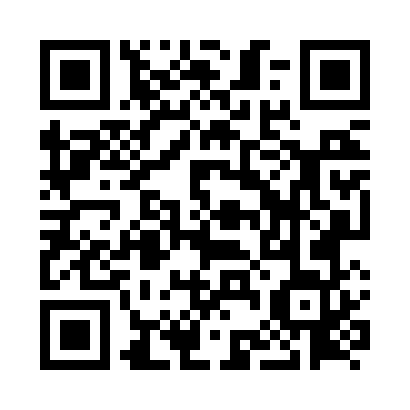 Prayer times for Cramion Fay, BelgiumMon 1 Apr 2024 - Tue 30 Apr 2024High Latitude Method: Angle Based RulePrayer Calculation Method: Muslim World LeagueAsar Calculation Method: ShafiPrayer times provided by https://www.salahtimes.comDateDayFajrSunriseDhuhrAsrMaghribIsha1Mon5:247:181:465:198:1410:022Tue5:217:161:455:208:1610:043Wed5:197:141:455:218:1810:064Thu5:167:111:455:228:1910:085Fri5:137:091:455:238:2110:106Sat5:107:071:445:238:2210:127Sun5:087:051:445:248:2410:148Mon5:057:031:445:258:2510:169Tue5:027:011:435:268:2710:1810Wed4:596:591:435:268:2910:2011Thu4:576:571:435:278:3010:2312Fri4:546:551:435:288:3210:2513Sat4:516:521:425:298:3310:2714Sun4:486:501:425:298:3510:2915Mon4:456:481:425:308:3610:3216Tue4:436:461:425:318:3810:3417Wed4:406:441:415:318:4010:3618Thu4:376:421:415:328:4110:3919Fri4:346:401:415:338:4310:4120Sat4:316:381:415:348:4410:4321Sun4:286:361:415:348:4610:4622Mon4:256:341:405:358:4710:4823Tue4:226:321:405:368:4910:5124Wed4:196:311:405:368:5010:5325Thu4:166:291:405:378:5210:5626Fri4:136:271:405:378:5410:5827Sat4:106:251:405:388:5511:0128Sun4:076:231:395:398:5711:0329Mon4:046:211:395:398:5811:0630Tue4:016:191:395:409:0011:09